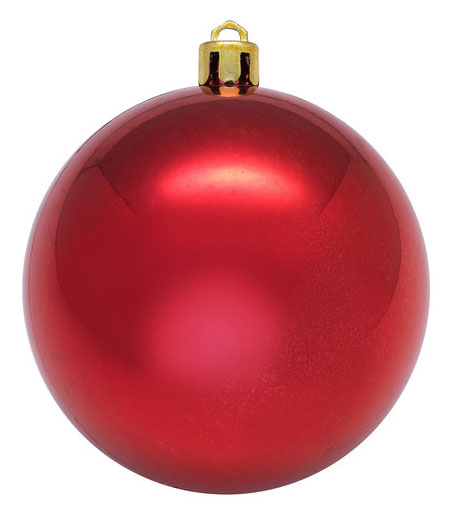 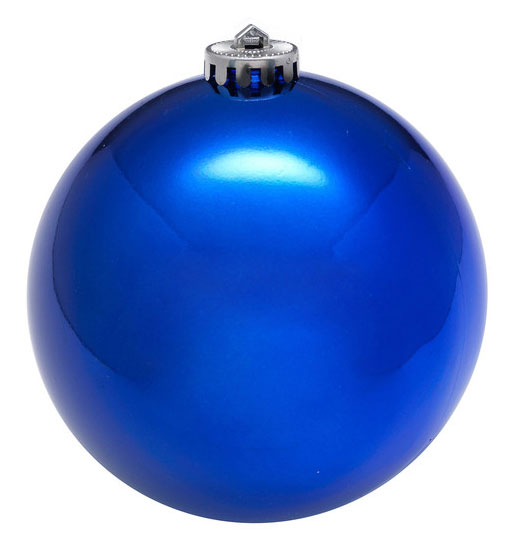 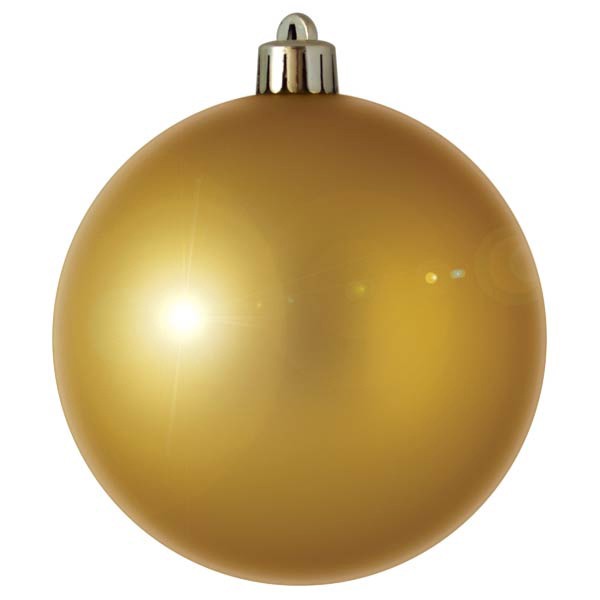 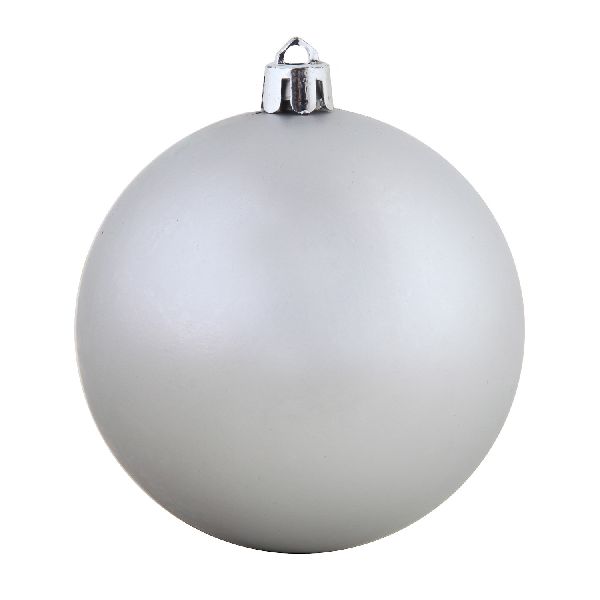 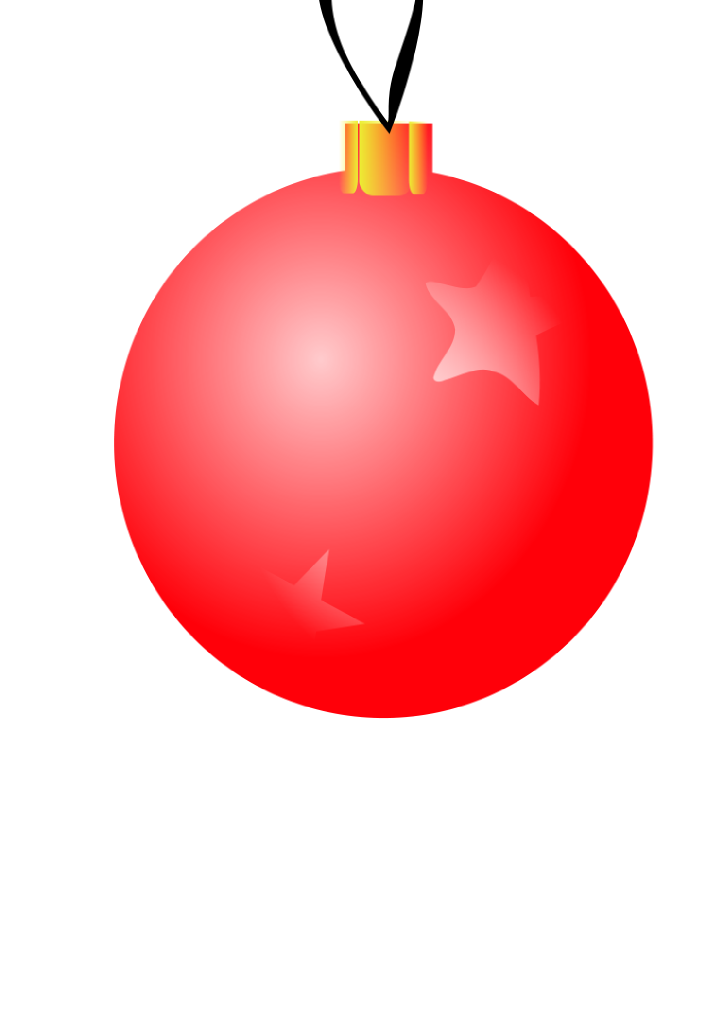 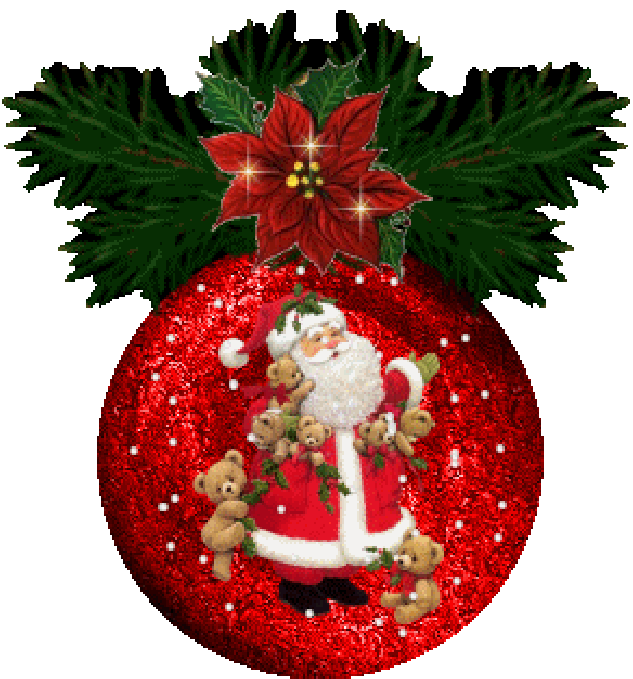 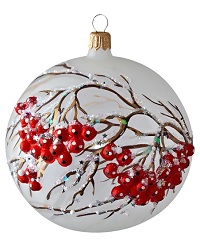 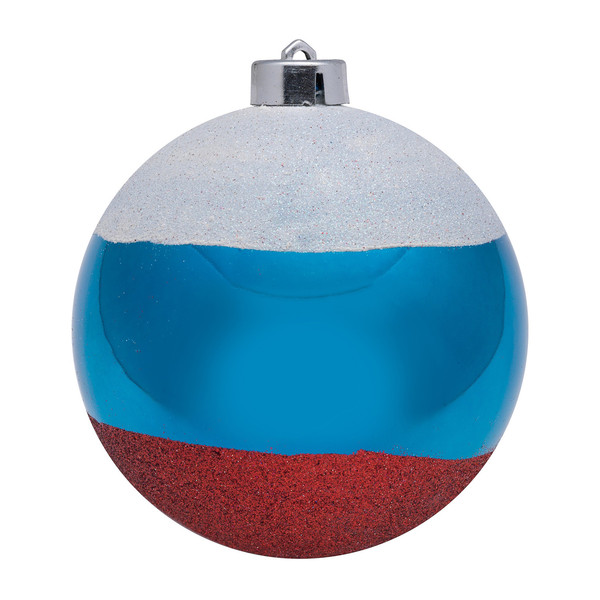 KompetenzenHören, kreativer Umgang mit digitalen Tools, mündliche InteraktionNiveauA1+ThemenbereicheFeiertage und Freizeit in Russland, Silvester, Traditionelle Gerichte kochenMethodenEinzelarbeit, Partnerarbeit, GruppenarbeitZeitbedarf2 UnterrichtseinheitenEingangsvoraus-setzungenS/S beherrschen einfache Strukturen und Phrasen auf Niveau A1+ zu den oben genannten ThemenbereichenVor dem Unterricht wird den Schülern/Schülerinnen mitgeteilt, welche Zutaten für den russischen Salat „Olivje“ beschafft werden müssen:Gekochte Erdäpfel ungeschält (8 Stück)Gekochte Eier (8 Stück)Ein Glas EssiggurkenEine frische GurkeMajonäse (300 Gramm)Salz Eine Dose ErbsenTeller, Besteck, Messer und Schneidebrett, SalatschüsselL/L schneidet die Weihnachtskugeln aus Papier und die entsprechenden Beschreibungen der russischen Neujahrsfeier (die Seiten 5 – 9) aus. Die Beschreibungen werden auf die Rückseite der Weihnachtskugeln geklebt.Materialien1 Handy oder Tablet pro S/S                                                                                BeamerArbeitsblatt: Silvester in RusslandWeihnachtskugeln aus Papier mit Beschreibungen der russischen NeujahrsfeierQuellenwww.pixabay.comhttps://erudyt.net/wp-content/uploads/2015/11/masha_i_medved_ded_moroz.jpg  (Bild: Mascha und der Bär)https://www.youtube.com/watch?v=CU5o1wGnHsY (Zeichentrickfilm: Mascha und der Bär)https://www.youtube.com/watch?v=YCg8sdBy-F0 (Zeichentrickfilm: Nu Pogodi!)https://www.russlandjournal.de/russland/feiertage/silvester/ (Beschreibungen der russischen Neujahrsfeier für Weihnachtskugeln)TechToolsKahoothttps://create.kahoot.it/share/bc233282-44ca-413c-b82c-16a18f261381   Digitales Poster GLOGSTER https://edu.glogster.com/glog/blank-horizontal-glog-5decf31b1f51d/39ac5sndh2w Bookwidgetshttps://www.bookwidgets.com/Details zur Aufgabe/ DeutschAufgabe 1: Allgemeine Informationen zum Thema „Silvester in Russland“ L/L verteilt die Weihnachtskugeln aus Papier unter den S/SL/L malt einen Weihnachtsbaum auf die TafelS/S kommen der Reihe nach an die Tafel, lesen die Beschreibungen auf der Rückseite der Weihnachtskugeln und befestigen die Kugeln am Weihnachtsbaum (mit Klebestreifen oder Magneten)L/L erklärt die Bedeutung der neuen Wörter: Новый Год, ёлка,подарки, салют, Дед Мороз и Снегурочка. Hierfür wird das interaktive Poster «GLOGSTER“ verwendet. Auf dem Poster klickt man auf das Symbol«Новые слова». https://edu.glogster.com/glog/blank-horizontal-glog-5decf31b1f51d/39ac5sndh2w 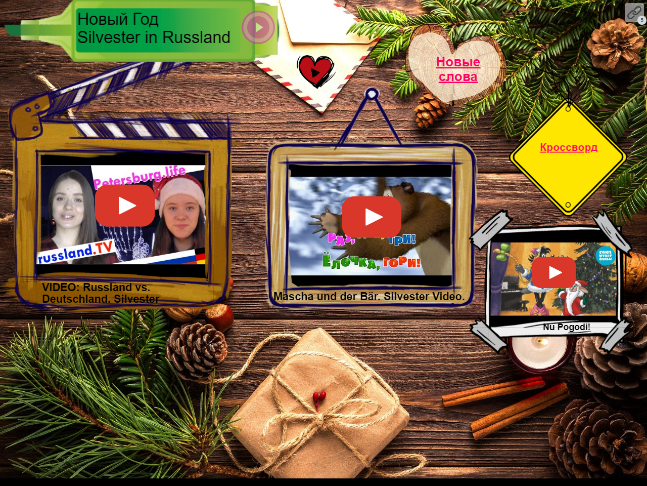 Auf dem Poster kann man auch auf den rosa Knopf des grünen Symbols „Silvester in Russland“ klicken, um ein Neujahrslied zu hören. Für Hintergrundmusik kann man auf das Symbol „Herzchen“ klicken.Aufgabe 2: Anschauen des Videos zum Thema „Silvester in Russland und Deutschland“ und GruppendiskussionDas Video befindet sich auf dem interaktiven Poster Glogster – „Russland vs. Deutschland. Silvester“.Aufgabe 3: Anschauen des Trickfilms „Mascha und der Bär“ ( «Раз, два, три, ёлочка гори») und ausfüllen des Arbeitsblattes „Silvester in Russland“Das Video befindet sich auf dem interaktiven Poster Glogster – „Mascha und der Bär. Silvester“.Antworten zur Aufgabe auf dem Arbeitsblatt:С Новым Годом!Мне, дай мне!И я тоже хочу полетатьЁлка / ЁлочкаДед МорозБыстрей! Давай!Всё ясноЭто что? Всё не мне? Не дам!Подарок / ПодаркиРаз, два, три, ёлочка гори!Задание 4: Gruppen – Onlinespiel „Kahoot“https://create.kahoot.it/share/bc233282-44ca-413c-b82c-16a18f261381Vor dem Spiel werden die neuen Wörter noch einmal wiederholt. Auf dem interaktiven Poster klickt man auf das Symbol«Новые слова».Aufgabе 5: «Kreuzworträtsel Silvester»Um die Aufgabe zu erfüllen, folgen die S/S der Webadresse des interaktiven Posters.Bei Spielende werden die falschen Antworten rot angestrichen.Aufgabe 6: Zubereitung des Salates „Olivje“ ( «Оливье»)L/L erklärt, dass die Neujahrsfeier in Russland niemals ohne den traditionellen russischen Salat „Olivje“ gefeiert wirdS/S schneiden alle Zutaten in kleine Würfel. Nach dem Zerkleinern wird Majonäse und Salz hinzugefügt.Das Essen des Salates kann man mit dem Schauen des Trickfilms „Nu Pogodi!“ auf dem interaktiven Poster verbinden.https://www.youtube.com/watch?v=YCg8sdBy-F0Details zur Aufgabe/ RussischЗадание 1: Общая информация по теме «Новый Год в России» Учитель распределяет бумажные новогодние шары между учениками. Ученики или учитель рисуют на доске ёлку.Ученики выходят по очереди к доске с бумажными ёлочными шарам, зачитывают информацию на обратной стороне шара и «вешают» шары на ёлку (при помощи клейкой ленты или магнитов). Учитель объясняет значение новых слов: Новый Год, ёлка,подарки, салют, Дед Мороз и Снегурочка. Для этого используется интерактивный постер : GLOGSTER. На постере необходимо нажать на символ «Новые слова». https://edu.glogster.com/glog/blank-horizontal-glog-5decf31b1f51d/39ac5sndh2w Так же на постере GLOGSTER можно нажать на розовую кнопку на знаке «Новый Год», чтобы послушать песню про Новый Год. Для фоновой музыки можно нажать на сердечко на конверте.Задание 2: Просмотр видео на тему «Новый Год в России и в Германии» и обсуждение в группах.Ученики после просмотра видео обсуждают в группах разницу между празднованием Нового Года в России и в Австрии. Видео также можно просмотреть на интерактивном постере Glogster – Russland vs. Deutschland. Silvester.Результаты обсуждения в группах обсуждаются всем классом. Задание 3: Просмотр мультфильма «Раз, два, три, ёлочка гори» и выполнение заданий к мультфильму.Учитель включает на интерактивном постере мультфильм «Раз, два, три, ёлочка гори».Во время просмотра мультфильма ученики выполняют задание на раздаточном листке 1.Ответы к заданию:С Новым Годом!Мне, дай мне!И я тоже хочу полетатьЁлка / ЁлочкаДед МорозБыстрей! Давай!Всё ясноЭто что? Всё не мне? Не дам!Подарок / ПодаркиРаз, два, три, ёлочка гори!Задание 4: Групповая онлайн-игра в реальном времени „Kahoot“https://create.kahoot.it/share/bc233282-44ca-413c-b82c-16a18f261381Перед игрой ёще раз повторяются незнакомые слова. Для этого на интерактивном постере необходимо нажать на кнопку «Новые слова»Задание 5: «Кроссворд. Новый год»Ученики заходят на страницу интерактивного постера и заполняют кроссворд. Для этого необходимо нажать на жёлтый значок «Кроссворд». В конце игры неправильные ответы будут отмечены красным цветом.Задание 6: Приготовление салата «Оливье»Учитель рассказывает, что в России ни один Новый Год не отмечается без традиционного русского салата Оливье.Ученики по очереди нарезают маленькими кубиками все ингредиенты. В конце нарезки добавляется майонез и соль. Салат готов.Пробу салата можно совместить с просмотром видео на интерактивном постере «Ну погоди! Новогодний выпуск». https://www.youtube.com/watch?v=YCg8sdBy-F0